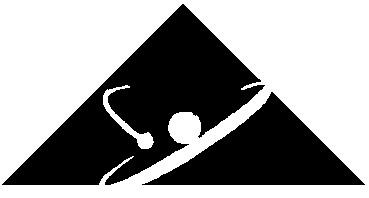 国 家 自 然 科 学 基 金前沿导向重点项目（群）立项建议书国家自然科学基金委员会领域名称与领域简要说明（重点项目限300字以内；重点项目群限1000字以内，各方向逐一说明）二、立项必要性（包括国内外研究现状、发展趋势、挑战、我国的研究基础与优势等，限2000字以内）三、拟解决的核心问题（限300字以内）；四、主要建议人简历（限1人，请勿罗列论文）领域代码拟立领域名称：建议人（限1人）：建议单位：1.领域名称2.领域简要说明